┌ Рекомендация исключить из фонда┐Рекомендуем исключить из фонда Информационно-библиотечного комплекса в связи с: (устарелостью, техническими ошибками в оформлении, не востребованностью в учебном процессе, другое) следующие ресурсы:1.2.…Руководитель подразделения                                                                  подпись         ФИОИсполнительe-mail: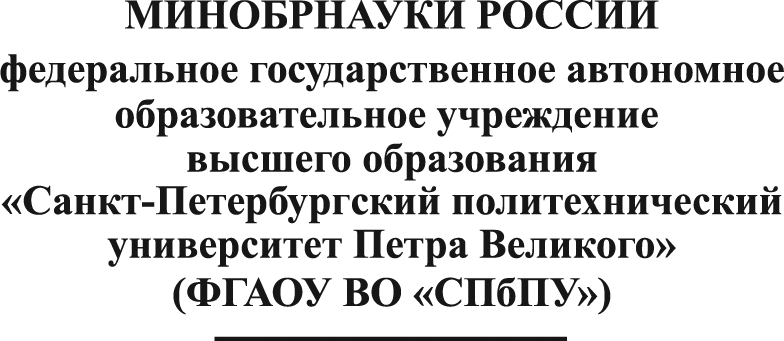 НАЗВАНИЕ СТРУКТУРНОГО ПОДРАЗДЕЛЕНИЯтелефонСЛУЖЕБНАЯ ЗАПИСКАДиректору ИБК                               А.И. Племнеку__________________________ № _______________________